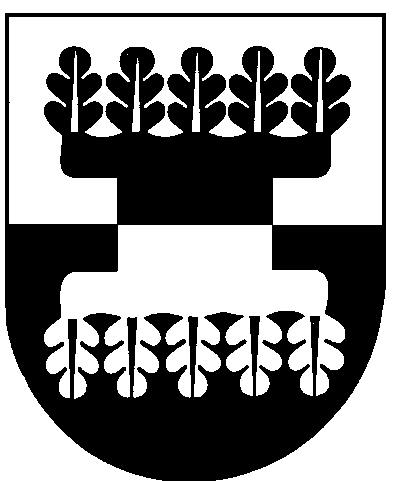 Šilalės rajono savivaldybėS ADMINISTRACIJOSDIREKTORIUSĮSAKYMASDĖL FIZINIŲ ASMENŲ LANKYMOSI MIŠKE APRIBOJIMO . lapkričio 9 d.  Nr. DĮV - 1511Šilalė	Vadovaudamasis Lietuvos Respublikos vietos savivaldos įstatymo 29 straipsnio 8 dalies 2 punktu, Laukinių gyvūnų naudojimo taisyklių, patvirtintų Lietuvos Respublikos aplinkos ministro ir Valstybinės maisto ir veterinarijos tarnybos direktoriaus . birželio 30 d. įsakymu Nr.D1-533/B1-310 „Dėl Laukinių gyvūnų naudojimo taisyklių patvirtinimo“, 13 punktu, atsižvelgdamas į Algirdo Parkausko . lapkričio 6 d. prašymą:	 p r i b o j u  fizinių asmenų  lankymąsi   miško plote įrengtame laukinių gyvūnų laikymo aptvare, esančiame Šilalės r. sav., Kaltinėnų sen., Rėzgalių k.,   ploto žemės sklype (kadastro Nr.8734/0004:85), dėl miško sklypo naudojimo laukiniams gyvūnams  auginti.             2. Į p a r e i g o j u  paskelbti  šį  įsakymą Šilalės rajono savivaldybės  interneto svetainėje www.silale.lt.            Šis įsakymas gali būti skundžiamas Lietuvos Respublikos administracinių bylų teisenos įstatymo nustatyta tvarka.Direktorius                                                                                                       Raimundas Vaitiekus